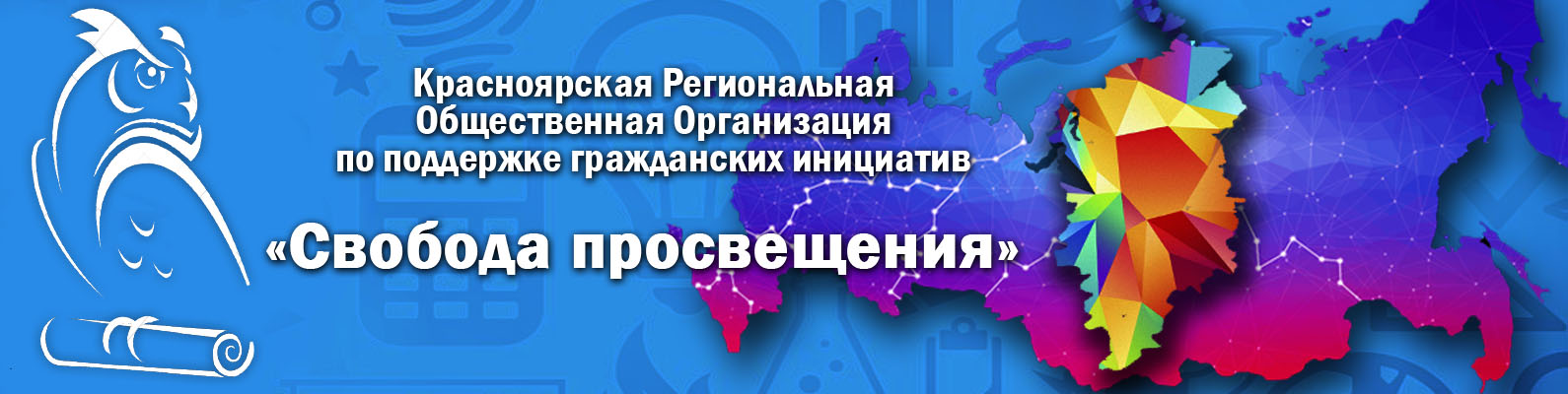 ПОЛОЖЕНИЕо проведении краевого дистанционного конкурса «Дети о войне и дне Победы», посвященного 9 мая и Победе в Великой Отечественной войне	Условия участия: бесплатно, дистанционно.	Тематика конкурса: 9 мая и Победа в Великой Отечественной войне.	Цели и задачи конкурса:сохранение и поддержание культурных и нравственных ценностей, укрепление духовного единства народа и патриотическое воспитание молодежи;воспитание у молодого поколения уважения к подвигу защитников Отечества, любви и уважения к Родине;создание условий для раскрытия творческих способностей и самореализации детей и подростков, вовлечение молодого поколения в активные формы гражданского и патриотического воспитания.Время проведения:	Прием работ: с 1 апреля 2021 г. по 5 мая 2021 г.Оглашение результатов: 8 мая 2021 г.Возрастные группы: 5-7 лет; 8-11 лет; 12-15 лет; 16-18 лет.География: на конкурс принимаются работы авторов, проживающих на территории Красноярского края.Организатор конкурса: Красноярская региональная общественная организация по поддержке гражданских инициатив «Свобода просвещения»; Центр помощи «5раса»; Студия кино «Правда и безумие»Номинации конкурса.Конкурс проводится по следующим номинациям:Рисунок, выполненный художественными материалами;Декоративно-прикладное творчество;Художественное чтение;Песня (вокальное выступление);Требования к конкурсной работе:РисунокРисунок от руки может быть выполнен на любом материале формата А4 или А3, в любом жанре, в любой технике рисования (гуашь, масло, акварель, карандаши, мел и др.). Отсканировать (сфотографировать) рисунок желательно без паспарту, без рамок, без стекла и ламинирования. Представляется в формате JPEG (*.jpg).Работа должна соответствовать теме конкурса.Рисунок должен быть выполнен участником самостоятельно, без помощи родителей или педагогов.Рисунок не должен содержать текста,  может иметь как горизонтальное, так и вертикальное изображение.К работе приложить фото автора с работой.Декоративно-прикладное творчествоРабота должна соответствовать теме конкурса.Работа может быть выполнена из любого материала (ткань, бисер, природные материалы и т. д.) и исполнена в любой технике.Работа должна быть выполнена конкурсантом самостоятельно либо с незначительной помощью родителей или педагогов.Фотографии с разных ракурсов работы представляются в формате JPEG (не менее 3-х штук).К работе приложить фото автора с работой.Художественное чтениеУчастникам предлагается выразительно прочитать стихотворения, отрывки из поэтических произведений, посвященных теме Великой Отечественной войны.Участники исполняют поэтические  произведения отечественных авторов (при условии большого объёма произведения необходимо выбрать отрывок) по своему выбору.Выступление должно быть представлено одним произведением.Время выступление чтеца – до 5 мин.Каждый участник выступает индивидуально, коллективное прочтение стихов не предусмотрено.В качестве фона декламации стихотворения можно использовать атрибуты, соответствующие теме стихотворения, музыкальное сопровождение и электронные презентации.Работа предоставляется в формате видеозаписи в качестве не ниже Full HD (Full High Definition) - разрешение 1920×1080 точек (пикселей). Песня (вокальное выступление)На конкурс предоставляются видеоролики, снятые (созданные) любыми доступными средствами, соответствующие тематике конкурса.Продолжительность видеоролика – от 2 до 5 минут.Видеоролики должны быть оформлены информационной заставкой с именем автора.К участию в Конкурсе не принимаются работы:Ранее опубликованные в сети Интернет и печатных изданиях.Разукрашенная картинка-раскраска.В случае несоответствия конкурсной работы требованиям, присланная заявка не рассматривается.Рекламного характера, оскорбляющие достоинство и чувства других людей, не укладывающиеся в тематику конкурса.Работа жюри конкурса.Состав жюри Конкурса определяется Организатором.Оценка Конкурсных работ осуществляется членами жюри по следующим критериям:новизна, оригинальность сюжета, соответствие теме номинации;качество и сложность технического исполнения;композиция;качество художественного исполнения;артистичность, выразительность и эмоциональность выступления;умение вызвать эмоциональный отклик у аудитории;Результаты Конкурса пересмотру не подлежат.Условия приёма работИсполнители или их представители должны быть участниками группы в социальной сети Вконтакте по ссылке: https://vk.com/svobodankoУчастники заполняют на нашем сайте регистрационную форму и указывают в ней  ссылки в электронном виде на фото- и видеоматериалы, представленные в  соответствии  с  техническими  требованиями и Согласие родителей / законных представителей (Приложение 1) Ссылка для регистрации работы: http://svobodanko.ru/forms9 К участию в Конкурсе допускаются как индивидуальные, так и коллективные  работы с указанием ответственного лица.  Каждый участник может предоставить только одну работу в каждой номинации.Ответственность  за  соблюдение  авторских  прав  работы,  участвующей  в  
конкурсе, несет участник (коллектив участников), приславший данную работу.  НаграждениеУчастники и победители Конкурса награждаются грамотами и сертификатами.Наградные документы рассылаются по электронной почте, указанной в заявке. Будьте внимательны при заполнении заявки! Результаты конкурса будут опубликованы по адресу: https://vk.com/svobodankohttp://svobodanko.ru/ПРИЛОЖЕНИЕ 1Согласие родителей (законных представителей) ребенка – участника конкурса «Дети о войне и дне Победы»Я, _____________________________________________________________,  		Ф.И.О. родителя, законного представителя (полностью)являющийся (являющаяся) ________________________________________________,                                                                yказать степень родства (матерью, отцом, опекуном или др.)_____________________________________________________________________, Ф.И.О. ребенка – автора работы (полностью)обучающегося _______________________________________________________________,(yказать класс, наименование организации)ознакомлен(а) с Положением конкурса (далее – Конкурс), – полностью согласен(на) с критериями оценки и условиями участия в Конкурсе и не возражаю против участия моего сына (дочери или др.) в Конкурсе;согласен(на) на передачу и обработку персональных данных моего сына (дочери или др.) (Ф.И.О. ребенка, возраст, наименование общеобразовательной организации) в соответствии с Федеральным законом от 27.07.2006 № 152-ФЗ «О персональных данных».Я даю согласие на использование фото и видеоматериалов несовершеннолетнего исключительно в следующих целях:размещения в социальной сети Вконтакте в группе конкурсаразмещения на сайте Красноярской региональной общественной организации по поддержке гражданских инициатив «Свобода просвещения»Данное согласие действует до достижения целей обработки фото и видеоматериалов или в течение срока хранения информации.  «___»____________2021г.  					           Подпись__________________